PLANO DE ENSINODEPARTAMENTO: ENGENHARIA SANITÁRIADISCIPLINA:MEIO AMBIENTE E SAÚDE                                                 SIGLA:84OP205CARGA HORÁRIA TOTAL:36hTEORIA:36hPRÁTICA:0hCURSO(S): BACHARELADO ENGENHARIA SANITÁRIASEMESTRE/ANO:I/2016PRÉ-REQUISITOS:OBJETIVO GERAL DO CURSO:O Curso de Engenharia Sanitária do Centro de Educação Superior do Alto Vale do Itajaí – CEAVI, da UDESC/ Ibirama, objetiva formar profissionais da engenharia habilitados à preservação, ao controle, à avaliação, à medida e à limitação das influências negativas das atividades humanas sobre o meio ambiente, de modo a atender as necessidades de proteção e utilização dos recursos naturais de forma sustentável, aliando novas metodologias e tecnologias na exploração, uso e tratamento da água, nos projetos de obras de saneamento, que envolvem sistemas de abastecimento de água, sistemas de esgotamento sanitário, sistemas de limpeza urbana, bem como no desenvolvimento de políticas e ações no meio ambiente que busquem o monitoramento, o controle, a recuperação e a preservação da qualidade ambiental e da saúde pública.EMENTA:Relação entre saúde, sociedade e meio ambiente. Saneamento básico e sua relação com a saúde: Abastecimento de água, águas residuais, resíduos sólidos e limpeza pública em áreas urbanas e rurais.OBJETIVO GERAL DA DISCIPLINA:Apresentar os conhecimentos referentes arelação entre saúde, sociedade e meio ambiente. OBJETIVOS ESPECÍFICOS/DISCIPLINA:Objetivo específico 1: Descrever a importância do abastecimento de água tratada e sua influência na saúde da população;Objetivo específico 2: Apresentar a influência das águas residuais sobre a saúde de uma comunidade;Objetivo específico 3: Discutir a  forma pela qual os resíduos sólidos podem acometer a saúde pública;Objetivo específico 4: Descrever a influência da limpeza pública na prevenção de doenças.CRONOGRAMA DAS ATIVIDADES:METODOLOGIA PROPOSTA:O programa será desenvolvido através de aulas expositivas, e discussão de artigos.AVALIAÇÃO:Serão realizadas 3avaliações teóricas/ individuais (P1, P2 e P4)  referentes aos artigos discutidos em classe.No início do semestre a sala será dividida em grupos onde cada grupo ficará responsável por um item constante em P3- na data de seu item, o grupo deverá mediar uma discussão em classe sobre o tema.Fórmula: P1 + P2 + P3 + P4=/4 = Média final.BIBLIOGRAFIA BÁSICA:SISSINNO, C. L. S. OLIVEIRA, R. M. de. Resíduos sólidos, ambiente e saúde: uma visão multidisciplinar. Rio de Janeiro, Fiocruz, 2000.SOARES, S.R.A., BERNARDES, R.S., CORDEIRO NETTO, O.de M. Relações entre saneamento, saúde pública e meio ambiente: elementos para formulação de um modelo de planejamento em saneamento. Cad Saúde Pública, Rio de Janeiro, 18(6):1713-1724, 2002.PHILIPPI, A. Jr. Saneamento, Saúde e Ambiente- Fundamentos para um desenvolvimento sustentável. Coleção Ambiental. São Paulo, Ed Manole, 2004.  BIBLIOGRAFIA COMPLEMENTAR:FIGUEIREDO, N.M.A. Ensinando a cuidar em saúde pública.Yendis Editora, 2005.BEZERRA, N. R. et al. Programa nacional de vigilância em saúde ambiental relacionada à qualidade da água para consumo humano. Ministério da saúde, DF, 2004.HELLER, L. Relação entre saúde e saneamento na perspectiva do desenvolvimento. Ciências & Saúde Coletiva, 3(2):73-84, 1998.WALMAN, E.A. Vigilância em saúde pública. São Paulo: FSP/USP, 2002. 253p. ISBN. (Número de chamada: 614.4 W164v)EDUARDO,M.B.de P. Vigilância sanitária. São Paulo: FSP/USP, 2002. 502p. (Número de chamada: 614.4 E24v)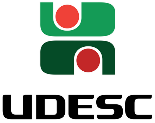 Universidade do Estado de Santa Catarina – UDESC Centro de Educação Superior do Alto Vale do Itajaí – CEAVIDepartamento de Engenharia Sanitária – DESAPROFESSORA:JOSIE BUDAG MATSUDAE-mail:josie.matsuda@udesc.brNºDataH.A.HorárioConteúdo124/02213:30– 15:10Apresentação do Plano de ensinoEntrega do material para leitura202/03213:30– 15:10As incontestáveis relações entre meio ambiente e saúde (texto do livro: Ensinando a cuidar em saúde pública, pág. 11 à 19);Conceitos de saneamento ambiental (texto da cartilha: Resíduos sólidos e a saúde da comunidade, pág. 11à 20)309/03213:30– 15:10Artigo: Lisboa, S. S. ; Heller, L. ; Silveira, R. B. Desafios do planejamento municipal de saneamento básico em municípios de pequeno porte: A percepção dos gestores. EngSanitAmbient, v.18 n.4 out/dez 2013416/03213:30– 15:10Como as doenças relacionadas com o lixo podem ser transmitidas. (texto da cartilha: Resíduos sólidos e a saúde da comunidade, pág 30 à 33)530/03213:30– 15:10P 1 (Prova teórica 1- Conteúdo: Relação meio ambiente e saúde; Conceitos de saneamento ambiental; Desafios do planejamento municipal de saneamento básico; Doenças relacionadas ao lixo)606/04213:30– 15:10Indicadores Epidemiológicos em Saúde Ambiental (texto da cartilha: Impactos na saúde e no sistema único de saúde decorrentes de agravos relacionados a um saneamento ambiental inadequado, pág 30 à 32)713/04213:30– 15:10Doenças Relacionadas ao Saneamento Ambiental Inadequado (texto da cartilha: Impactos na saúde e no sistema único de saúde decorrentes de agravos relacionados a um saneamento ambiental inadequado, pág 66 à 78)820/04213:30– 15:10Análise da Mortalidade e Morbidade por Doenças Relacionadas ao Saneamento Ambiental Inadequado (texto da cartilha: Impactos na saúde e no sistema único de saúde decorrentes de agravos relacionados a um saneamento ambiental inadequado, pág 127, 163)927/04213:30– 15:10Gastos públicos em internação (texto da cartilha: Impactos na saúde e no sistema único de saúde decorrentes de agravos relacionados a um saneamento ambiental inadequado, pág 165 à 214)1004/05213:30– 15:10A influência do abastecimento de água na saúde da população (Cartilha: Programa Nacional de Vigilância em Saúde Ambiental relacionada à qualidade da água para o consumo Humano) Artigo: Libânio, P. A. C.; Chernicharo, C. A. L. ; Nascimento, N. O. A dimensão da qualidade de água: Avaliação da relação entre indicadores sociais, de disponibilidade hídrica, de saneamento e de saúde pública EngSanitAmbientv.10 n. 3 jul/set 2005.1111/05213:30– 15:10P 2 (Prova teórica 2 -Conteúdo: Indicadores epidemiológicos em saúde ambiental; Impactos na saúde e no SUS decorrentes ao saneamento inadequado; Análise da mortalidade e Morbidade por doenças relacionadas ao saneamento; Abastecimento de água e saúde)-  e Entrega dos artigos para a turma1218/05213:30– 15:10A qualidade do ambiente e as doenças de veiculação hídrica	1325/05213:30– 15:10A influência das águas residuais na saúde pública 1401/06213:30– 15:10A influência da limpeza pública na prevenção da saúde pública 1508/06213:30– 15:10A influência dosresíduos sólidos sobre a saúde da população1615/06313:30– 16:10Plano de contingência de vigilância em saúde frente a inundações1722/06213:30– 15:10Freitas, C. M.; Ximenes, E. F. Enchentes e saúde pública- uma questão na literatura científica recente das causas, consequências e respostas para prevenção e mitigação Ciência e saúde coletiva 17(6): 2012.1829/06115:10– 16:00P 4 ( Prova teórica 4 – Conteúdo : Plano de Contingência frente a inundações; Enchentes e saúde pública).06/0613:30– 15:10Exame Final